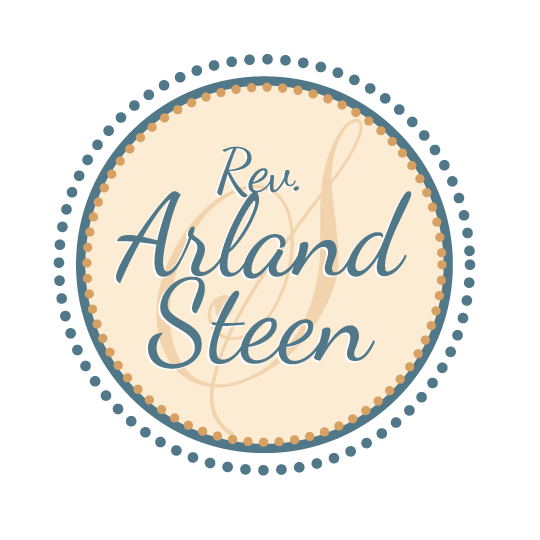 Wedding ChecklistInitial contact Choose the type of ceremony you desireComplete the wedding formHave a personal consultation by phone or in personChoose a wedding packageSecure your date on the calendar by means of a depositSign a booking contractReview and advise about the ceremony draft I send youConverse about edits to your ceremony draft until you are satisfiedComplete this process and the payment of your balance ten days before your weddingHave a professionally-officiated ceremony on the day of your wedding